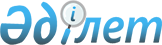 Об утверждении учебной программы первоначальной подготовки добровольных пожарных
					
			Утративший силу
			
			
		
					Приказ и.о. Министра по чрезвычайным ситуациям Республики Казахстан от 27 мая 2014 года № 256. Зарегистрирован в Министерстве юстиции Республики Казахстан 10 июня 2014 года № 9493. Утратил силу приказом Министра внутренних дел Республики Казахстан от 7 ноября 2015 года № 888      Сноска. Утратил силу приказом Министра внутренних дел РК от 07.11.2015 № 888 (вводится в действие по истечении десяти календарных дней после его первого официального опубликования).      В соответствии с подпунктом 41) статьи 12 Закона Республики Казахстан от 11 апреля 2014 года «О гражданской защите», ПРИКАЗЫВАЮ:



      1. Утвердить прилагаемую учебную программу первоначальной подготовки добровольных пожарных.



      2. Комитету противопожарной службы Министерства по чрезвычайным ситуациям Республики Казахстан (Аубакиров С.Г.) в установленном законодательством порядке обеспечить:

      1) государственную регистрацию настоящего приказа в Министерстве юстиции Республики Казахстан;

      2) в течение десяти календарных дней после государственной регистрации настоящего приказа в Министерстве юстиции Республики Казахстан направление на официальное опубликование в средствах массовой информации и информационно-правовой системе «Әділет»;

      3) размещение настоящего приказа на интернет-ресурсе Министерства по чрезвычайным ситуациям Республики Казахстан.



      3. Признать утратившим силу приказ Министра по чрезвычайным ситуациям Республики Казахстан от 27 ноября 2010 года № 416 «Об утверждении Программы первоначальной подготовки добровольных пожарных» (зарегистрированный в Министерстве юстиции Республики Казахстан № 6728, опубликованный в газете «Казахстанская правда» от 25 января 2011 года № 25-26 (26446-26447).



      4. Контроль за исполнением настоящего приказа оставляю за собой.



      5. Настоящий приказ вводится в действие по истечении десяти календарных дней со дня первого официального опубликования.      И.о. Министра                              Ж. Смаилов

Утверждена          

Приказом Министра      

по чрезвычайным ситуациям  

Республики Казахстан    

от 27 мая 2014 года № 256 

Учебная программа 

первоначальной подготовки добровольных пожарных

      Учебная программа предназначена для обучения добровольных пожарных, осуществляющих деятельность по предупреждению и тушению степных пожаров, а также пожаров в организациях и населенных пунктах, проведению аварийно-спасательных работ, связанных с тушением степных пожаров, а также пожаров в организациях и населенных пунктах, обучению населения мерам пожарной безопасности и действиям при возникновении пожара.  

Тематический план первоначальной подготовки

добровольных пожарных 

1. Нормативно-правовая база в области пожарной безопасности.

      Тема № 1. Нормативные правовые акты, регламентирующие вопросы обеспечения пожарной безопасности в Республике Казахстан.

      Занятие 1. Основные положения Закона Республики Казахстан «О гражданской защите», Правил осуществления деятельности негосударственных противопожарных служб, утвержденных постановлением Правительства Республики Казахстан в соответствии с подпунктом 20) статьи 11 Закона Республики Казахстан «О гражданской защите». Цели и задачи деятельности добровольных противопожарных формирований.

      Метод проведения: аудиторное занятие. 

2. Пожарно-техническая подготовка.

      Тема № 1. Боевая одежда и снаряжение пожарного. Сбор, выезд по тревоге и следование на пожар.

      Занятие 1. Экипировка пожарного, индивидуальная подгонка, укладка, практическое надевание боевой одежды и снаряжения. Порядок действий личного состава смены при сборе, выезде по тревоге и следовании на пожар, техника безопасности.

      Метод проведения: аудиторное и практическое занятие.



      Тема № 2. Тактико-технические характеристики пожарных автомобилей и пожарных мотопомп.

      Занятие 1, 2. Классификация пожарных автомобилей. Назначение, марки, тактико-технические характеристики основных, специальных и вспомогательных пожарных автомобилей.

      Назначение, типы пожарных мотопомп, область их применения. Основные технические характеристики и устройство мотопомп.

      Метод проведения: аудиторное занятие.



      Тема № 3. Пожарно-техническое оборудование вывозимое на пожарных автомобилях.

      Занятие 1. Размещение и порядок хранения оборудования на пожарном автомобиле. Табель положенности пожарного оборудования на автомобиле. Оборудование пожарного автомобиля основного назначения.

      Метод проведения: аудиторное занятие.



      Тема № 4. Пожарные рукава, рукавное оборудование, пожарные стволы.

      Занятие 1. Назначение, устройство, виды пожарных рукавов и рукавной арматуры, пожарных стволов. Эксплуатация, уход и испытание напорных и напорно-всасывающих рукавов. Техника безопасности при работе с пожарными рукавами и стволами.

      Метод проведения: аудиторное занятие.



      Тема № 5. Огнетушители.

      Занятие 1. Назначение, область применения и принцип работы углекислотных, порошковых и воздушно-пенных огнетушителей.

      Метод проведения: аудиторное и практическое занятия.



      Тема № 6. Организация связи.

      Занятие 1. Назначение и общие принципы организации связи. Аппаратура связи. Стационарные, переносные радиостанции, их устройство и порядок работы. Организация связи на пожаре. Правила ведения радиообмена.

      Метод проведения: аудиторное занятие. 

3. Пожарно-спасательная подготовка

      Тема № 1. Упражнения с пожарными рукавами, стволами, рукавной арматурой и принадлежностями.

      Занятие 1. Работа с пожарными рукавами, ручными и лафетными стволами по подачи воды.

      Метод проведения: практическое занятие.



      Тема № 2. Упражнения с пожарными лестницами.

      Занятие 1. Практическая отработка приемов снятия лестниц их переноски, установки, подъема в этажи, уборка и укладка на автомобиль.

      Метод проведения: практическое занятие.



      Тема № 3. Упражнения со спасательной веревкой. Спасание и самоспасание.

      Занятие 1. Сматывание веревки в клубок, закрепление за конструкцию четырьмя способами. Вязка спасательной петли и одевание на пострадавших. Спасание пострадавших и самоспасание.

      Метод проведения: аудиторное и практическое занятия.



      Тема № 4. Вскрытие и разборка конструкций на пожаре.

      Занятие 1. Определение места и объема вскрытия конструкций на пожаре для спасания пострадавших и выпуска дыма. Инструмент, применяемый для вскрытия и разборки конструкций.

      Метод проведения: аудиторное и практическое занятия.



      Тема № 5. Боевое развертывание с установкой пожарного автомобиля (мотопомпы) на водоисточник. Действия пожарного при боевом развертывании.

      Занятие 1. Боевое развертывание отделения с подачей одного (двух) ствола на 2-3 рукава без установки и с установкой пожарного автомобиля на водоисточник.

      Метод проведения: аудиторное и практическое занятия. 

4. Пожарно-тактическая подготовка

      Тема № 1. Общие сведения о горении и горючих веществах, пожаре и его развитии. Основы прекращения горения на пожаре.

      Занятие 1. Общие понятия о процессе горения. Краткие сведения о пожарной опасности и характере горения наиболее распространенных горючих веществ. Температура воспламенения, скорость горения в зависимости от измельченности веществ, смачиваемость водой, способность образовывать взрывоопасные смеси.

      Классификация и выбор огнетушащих средств. Общие сведения об основных огнетушащих веществах и способах тушения.

      Метод проведения: аудиторное занятие.



      Тема № 2. Разведка пожара. Действия пожарного при разведке пожара.

      Занятие 1. Цель и задачи разведки пожара. Организация разведки и ее проведение, обязанности лиц, проводящих разведку. Действия при разведке пожара. Методы проведения разведки. Принятие мер по спасанию людей, нуждающихся в помощи. Техника безопасности при проведении разведки пожара.

      Метод проведения: аудиторное занятие.



      Тема № 3. Поисково-спасательные работы на пожаре. Действия пожарного при спасании людей и эвакуации имущества.

      Занятие 1. В каких случаях проводятся поисково-спасательные работы. Способы отыскания людей, порядок, пути и способы спасания. Действия пожарного при спасании людей и эвакуации имущества. Техника безопасности при спасании людей и эвакуации имущества.

      Метод проведения: аудиторное занятие.



      Тема № 4. Тактика тушения пожаров. Действия при тушении пожара. 

      Занятие 1. Понятие о пожарной тактике. Боевой устав органов противопожарной службы - основа пожарной тактики. Действия при тушении пожара. Тушение пожаров - составная часть системы противопожарной защиты и основной вид боевых действий подразделений противопожарной службы. Задачи и принципы тушения пожаров.

      Метод проведения: аудиторное занятие.



      Тема № 5. Особенности тушения пожаров в населенных пунктах и организациях. 

      Занятие 1. Пожарно-тактическая характеристика, особенности развития и тушения пожаров в населенных пунктах и организациях.

      Техника безопасности при тушении пожара.

      Метод проведения: аудиторное занятие.



      Тема № 6. Особенности тушения степных пожаров. 

      Занятие 1. Пожарно-тактическая характеристика, особенности развития и тушения степных пожаров.

      Техника безопасности при тушении пожара.

      Метод проведения: аудиторное занятие. 

5. Пожарно-профилактическая подготовка.

      Тема № 1. Общие принципы обеспечения пожарной безопасности населенных пунктов, организаций, степных массивов.

      Занятие 1. Задачи пожарной профилактики. Основные причины возникновения и распространения пожаров в населенных пунктах, организациях, степных массивах. Понятия «пожарная опасность» и «пожарная безопасность». Понятие о направлениях обеспечения пожарной безопасности объекта. Понятия «система предотвращения пожара», «система противопожарной защиты», «противопожарный режим». Основные нормативные документы, регламентирующие пожарную безопасность.

      Метод проведения: аудиторное занятие.



      Тема № 2. Виды строительных материалов и их горючесть.

      Занятие 1. Характеристика пожароопасных свойств веществ и материалов: группа горючести, температура вспышки, температура воспламенения, температура самовоспламенения, температура самовозгорания. Температурные и концентрационные пределы воспламенения и распространения пламени. Условия пожаро-взрывобезопасности при использовании веществ и материалов.

      Метод проведения: аудиторное занятие.



      Тема № 3. Общие меры пожарной безопасности в населенных пунктах, организациях, степных массивах. Противопожарные мероприятия при производстве огневых и ремонтных работ.

      Занятие 1, 2. Основные причины пожаров, происходящих в населенных пунктах, организациях, степных массивах. Противопожарные инструкции (общеобъектовые, цеховые и для отдельных производственных установок). Обязанности должностных лиц, ответственных за соблюдение пожарной безопасности предприятий, отдельных цехов.

      Виды огневых работ и их пожарная опасность. Постоянные и временные места проведения огневых работ. Организация надзора за огневыми работами. Основные руководящие документы на проведение огневых работ. Осмотр места проведения огневых работ до и после их окончания. Организация и проведение огневых работ на пожаро-взрывоопасных объектах, установках и оборудовании.

      Метод проведения: аудиторное занятие.



      Тема № 4. Наружное и внутреннее противопожарное водоснабжение.

      Занятие 1, 2. Схемы наружного и внутреннего водоснабжения объектов хозяйствования. Устройство и противопожарные требования при эксплуатации пожарных водоемов и гидрантов. Требования к размещению и оборудованию внутренних пожарных кранов, использование при пожаре.

      Метод проведения: аудиторное и практическое занятия. 

6. Оказание доврачебной помощи пострадавшим на пожаре

      Тема № 1. Основные правила остановки кровотечения.

      Занятие 1. Наложение давящей повязки, прижатие артерий, максимальное сгибание конечностей, наложение жгута.

      Метод проведения: аудиторное занятие.



      Тема № 2. Основные правила и способы проведения искусственного дыхания и наружного (непрямого) массажа сердца. Определения пульса.

      Занятие 1. Признаки жизни и смерти (биологической и клинической). Признаки остановки сердца. Порядок определения пульса. Алгоритмы сердечно-легочной реанимации одним и двумя пожарными. Отработка навыков сердечно-легочной реанимации.

      Метод проведения: аудиторное и практическое занятия.



      Тема № 3. Способы оказания первой доврачебной помощи при ранениях, ушибах, вывихах, переломах.

      Занятие 1. Проникающие ранения черепа, груди, живота. Особенности оказания доврачебной помощи (обработка ран, повязки, обезболивание, укладка и транспортировка). Доврачебная помощь при ранах головы, шеи, грудной клетки (повязки на область головы, шеи, лицевой части, подбородок). Само- и взаимопомощь при ранах груди и живота. Пневмоторакс. Само- и взаимопомощь. Повязки, отработка навыков наложения повязок на верхние и нижние конечности (плечо, локтевой сустав, кисть, пальцы).

      Метод проведения: аудиторное и практическое занятия.



      Тема № 4. Способы оказания первой доврачебной помощи при химических и термических ожогах, обморожении.

      Занятие 1. Ожоги, виды, тяжесть. Алгоритмы первой доврачебной помощи, профилактика шока. Виды обморожения, оказание первой помощи. Гипотермия и гипертермия, особенности оказания первой доврачебной помощи.

      Метод проведения: аудиторное и практическое занятия. 

7. Обучение населения мерам пожарной безопасности

и действиям при возникновении пожара.

      Тема № 1. Проведение с населением и работниками организаций противопожарного инструктажа и изучение пожарно-технического минимума.

      Занятие 1. Порядок организации обучения мерам пожарной безопасности населения и работников организаций, путем проведения противопожарного инструктажа или обучения пожарно-техническому минимуму. Виды противопожарных инструктажей и периодичность их проведения. 

      Метод проведения: аудиторное занятие. 

8. Техника безопасности.

      Тема № 1. Техника безопасности при тушении пожара.

      Занятие 1. Требования к пожарной технике, пожарно-техническому оборудованию, боевой одежде и снаряжению. Требования правил техники безопасности при тушении пожара. Техника безопасности при сборе и выезде по тревоге, следовании на пожар (аварию), стихийное бедствие, техника безопасности при боевом развертывании и тушении пожаров.

      Метод проведения: аудиторное занятие. 

9. Психологическая подготовка.

      Тема № 1. Психологическая готовность к действиям в экстремальной ситуации.

      Занятие 1. Поведение личности в экстремальной ситуации. Понятие экстремальной ситуации. Снятие психоэмоционального напряжения.

      Метод проведения: аудиторное занятие. 

Тематический план первоначальной подготовки 

водителей пожарных автомобилей добровольных противопожарных

формирований

      Тема № 1. Классификация и маркировка пожарных автомобилей.

      Занятие 1. Классификация пожарных автомобилей по роду выполняемых работ, типу базового шасси, грузоподъемности. Разделение пожарных автомобилей на три группы (основные, специальные, вспомогательные). Маркировка пожарных автомобилей - основа их оперативно-тактических характеристик.

      Метод проведения: аудиторное занятие.



      Тема № 2. Пожарные автомобили основного назначения, и их основные тактико-технические данные.

      Занятие 1. Краткая тактико-техническая характеристика, область применения автоцистерн и насосно-рукавных автомобилей. Назначение, расположение, устройство и взаимодействие основных агрегатов и систем специального назначения.

      Метод проведения: аудиторное занятие.



      Тема № 3. Пожарные автомобили специального назначения, и их основные тактико-технические данные.

      Занятие 1. Общие сведения о пожарных автомобилях специального назначения. Назначение, общее устройство, основные параметры, принцип работы.

      Метод проведения: аудиторное занятие.



      Тема № 4. Система дополнительного охлаждения двигателя. Емкость для воды и пенообразователя. Обогрев емкостей для воды, пенообразователя и насосного отсека.

      Занятие 1. Устройство и работа системы дополнительного охлаждения. Контроль и регулировка температуры охлаждающей жидкости. Основные неисправности системы дополнительного охлаждения. Признаки и причины неисправностей и способы их устранения.

      Назначение и расположение волноломов, горловины, контрольной трубки, отстойника и труб подогрева. Крепление цистерны и бака на раме автомобиля. Подсоединение водопенных коммуникаций. Основные неисправности емкостей для воды и пенообразователя и способы их устранения. Работы при техническом обслуживании емкостей и приемы их выполнения.

      Обогрев емкостей для воды, пенообразователя и насосного отсека.

      Метод проведения: практическое занятие.



      Тема № 5. Пожарные насосы.

      Занятие 1, 2. Назначение и принцип работы пожарного центробежного насоса, комбинированного со ступенью высокого давления. Устройство насосов. Назначение основных узлов и деталей насоса. Назначение и расположение: контрольных приборов (мановакуумметров, тахометра); вакуум-клапана; пеносмесителя, задвижек; трубопроводов, вентилей; сливного краника и других водопенных коммуникаций. Крепление насосов на раме автомобиля. Признаки и причины неисправностей и способы их устранения. Проверка герметичности насоса.

      Метод проведения: аудиторное и практическое занятия.



      Тема № 6. Вакуумная система. Блок газоструйного вакуум-аппарата и газовой сирены.

      Занятие 1. Назначение, расположение, устройство и работа газоструйного вакуум-аппарата и газовой сирены. Органы управления работой блока. Основные неисправности и способы их устранения.

      Назначение, расположение и взаимодействие приборов вакуумной системы. Устройство и принцип действия вакуумного клапана насоса. Приемы включения вакуумной системы. Причины неисправностей и способы их устранения.

      Метод проведения: практическое занятие.



      Тема № 7. Средства, приборы и аппараты пенного тушения.

      Занятие 1, 2. Пеносмесители: назначение, виды, устройство, принцип действия и техническая характеристика. Установка пеносмесителя на насосе и подсоединение трубопроводов.

      Пеносливные и пенообразующие устройства: назначение, виды, устройство. Работа воздушно-пенных стволов, генераторов пены. Основные неисправности приборов и аппаратов пенного тушения. Признаки и причины неисправностей и способы их устранения.

      Метод проведения: аудиторное и практическое занятия.



      Тема № 8. Пожарные мотопомпы.

      Занятие 1. Назначение, типы пожарных мотопомп, их применение. Основные технические характеристики и устройство мотопомп. Пожарное оборудование мотопомп. Основные неисправности и способы их устранения. Пуск, работа мотопомпы и уход за ней. Работы при техническом обслуживании. Техника безопасности при работе.

      Метод проведения: практическое занятие.



      Тема № 9. Органы управления. Контрольно-измерительные приборы пожарных автомобилей. Дополнительное электрооборудование пожарных автомобилей. Отопитель кабины боевого расчета.

      Занятие 1. Расположение и назначение рычагов (сцепления, коробки отбора мощностей и т.д.). Приемы действия органами управления.

      Контрольно-измерительные приборы, их назначение, устройство, принцип действия и расположение.

      Назначение и расположение приборов освещения и сигнализации. Принцип действия и расположения переключателей, выключателей и предохранителей. Схема дополнительного электрооборудования. Основные неисправности дополнительных приборов освещения и сигнализации. Признаки и причины неисправности и способы их устранения.

      Устройство и принцип работы бензоэлектрического отопителя. Управление и контроль за работой отопителя.

      Метод проведения: практическое занятие.



      Тема № 10. Кузов, пожарно-техническое оборудование.

      Занятие 1. Кабина боевого расчета и кузов изучаемых пожарных автомобилей. Расположение и назначение отсеков.

      Назначение, размещение и крепление: водопенного оборудования, пожарных стволов, пожарных рукавов и принадлежностей, ручных пожарных лестниц, ручного инструмента для пожарных. Табель положенности пожарного оборудования.

      Метод проведения: практическое занятие.



      Тема № 11. Диагностирование технического состояния пожарных автомобилей и их специальных агрегатов.

      Занятие 1, 2. Назначение, цель и задачи технического диагностирования. Место диагностики в технологическом процессе технического обслуживания и ремонта пожарных автомобилей. Нормативные значения параметров диагностирования. Проверка и испытание специальных агрегатов пожарных автомобилей при отсутствии диагностических средств. Диагностические карты проверки технического состояния пожарных автомобилей. Техника безопасности при диагностировании автомобилей.

      Метод проведения: аудиторное и практическое занятия.



      Тема № 12. Квалификационная характеристика и обязанности водителя пожарного автомобиля.

      Занятие 1. Профессиональные дополнительные требования, предъявляемые к водителю пожарного автомобиля. Обязанности водителя пожарного автомобиля: при ведении боевых действий на пожаре.

      Метод проведения: аудиторное занятие.



      Тема № 13. Техническое обслуживание и ремонт пожарных автомобилей.

      Занятие 1, 2. Виды и периодичность технического обслуживания. Содержание работ при проведении технического обслуживания, сезонного обслуживания и перед постановкой автомобиля в боевой расчет после возвращения его с пожара.

      Система, виды и методы ремонта пожарных автомобилей. Факторы, влияющие на величину и нормы межремонтных пробегов пожарных автомобилей. Сдача автомобилей в ремонт и получение из ремонта. Организация проведения ремонта. Технические требования к пожарному автомобилю после ремонта. Техническая документация на ремонт пожарного автомобиля, учет ремонта. Техника безопасности при ремонте пожарных автомобилей.

      Метод проведения: аудиторное и практическое занятия.



      Тема № 14. Техническая документация. Нормы расхода топлива и смазочных материалов, порядок списания.

      Занятие 1, 2. Технический паспорт, формуляр и эксплуатационная карточка пожарного автомобиля. График технического обслуживания, журнал технического обслуживания пожарного автомобиля, карточки учета работы автомобильных шин и аккумуляторных батарей. Периодичность и правила их заполнения.

      Нормы расхода жидкого топлива и смазочных материалов для пожарных автомобилей. Летняя и зимняя нормы расхода топлива. Порядок списания горючего. Понятие о топливной экономичности автомобилей и расходе топлива. Методы и приемы экономичного управления автомобилем. Регулировка систем автомобиля на экономичное расходование топлива. Особенности эксплуатации и расхода топлива в экстремальных условиях. Влияние квалификации водителя на расход топлива.

      Метод проведения: аудиторное занятие.



      Тема № 15. Основы тактики тушения пожаров.

      Занятие 1. Общие понятия о пожарной тактике. Основные действия подразделений противопожарной службы при тушении пожара. Содержание работ водителя при проведении боевых действий на пожаре. Характерные ошибки, допускаемые водителями при тушении пожара.

      Метод проведения: аудиторное занятие.



      Тема № 16. Пожарно-техническое оборудование и приемы работы с ним.

      Занятие 1, 2. Виды, назначение и устройство пожарно-технического оборудования. Всасывающие рукава, всасывающая сетка их назначение, устройство, краткая характеристика. Ключи для соединительных, всасывающих и напорных рукавов.

      Напорные рукава, их назначение и краткая характеристика. Водосборник для пожарных рукавов, соединительные рукавные головки, прокладки, задержки, зажимы, седла, мостики, их назначение и использование при прокладке рукавных линий.

      Пожарные стволы для подачи воды (перекрывные, распылители, комбинированные, лафетные), насадки и их назначение. Понятие о расходе воды и дальности струи. Зависимость их от давления у насадка. Гидроэлеватор и водоуборочный эжектор. Их назначение, устройство, порядок работы.

      Рукавные разветвления, их назначение и устройство. Техника безопасности при работе с рукавами, рукавными катушками, при сборке рукавной линии для забора воды.

      Метод проведения: аудиторное и практическое занятия.



      Тема № 17. Противопожарное водоснабжение. Забор воды из водоисточников.

      Занятие 1, 2. Общие сведения о пожарном водоснабжении. Виды и расположение водоисточников, которые могут быть использованы для тушения пожара. Пожарный гидрант, его назначение и устройство, расположение пожарных гидрантов на водопроводной сети. Указатели гидрантов и правила пользования ими. Особенности эксплуатации пожарных гидрантов в летнее и зимнее время.

      Пожарная колонка, ее назначение и устройство. Взаимодействие частей гидранта и колонки при установке колонки на гидрант, пуске и закрытии воды.

      Техника безопасности при установке пожарного автомобиля на водоисточники и при работе с пожарной колонкой. Установка пожарного автомобиля для забора воды из водоема.

      Метод проведения: аудиторное и практическое занятия.



      Тема № 18. Элементы теории и основы безопасности движения пожарных автомобилей. Правила движения автомобилей, оборудованных специальными световыми и звуковыми сигналами.

      Занятие 1. Элементы теории движения автомобиля. Силы, действующие на автомобиль. Расположение центра тяжести пожарного автомобиля. Средняя скорость движения. Торможение автомобиля. Устойчивость и управляемость пожарного автомобиля.

      Требования безопасности к вождению автомобилей оборудованных специальными звуковыми и световыми сигналами. Запрещения, обязательные для водителя при управлении автомобилем.

      Метод проведения: аудиторное занятие.



      Тема № 19. Работа на пожарных автомобилях.

      Занятие 1, 2. Выбор места для установки автомобиля, мотопомпы для забора воды из водоисточников (гидрант или открытый водоем).

      Прокладка всасывающей и напорной линии. Пуск и действие вакуум-аппарата, насоса и подача воды в рукавные линии. Забор воды из гидранта, с открытого водоема и цистерны.

      Подача воды насосом с помощью гидроэлеватора с глубин и расстояний, превышающих практические пределы всасывания.

      Метод проведения: практическое занятие.

      Примечание:

      Результаты первоначальной подготовки и проверка знаний оформляется протоколом заседания комиссии из числа сотрудников учебного центра, по форме согласно приложению 1 к настоящей Учебной программе.

      Лицам, успешно прошедшим первоначальную подготовку, выдается сертификат, по форме согласно приложению 2 к настоящей Учебной программе. 

Приложение 1       

к Учебной программе    

первоначальной подготовки 

добровольных пожарных   

форма            

                      Протокол № ___

заседания комиссии по результатам первоначальной подготовки         ____________________________________________

            (полное наименование учебного центра)В соответствии с приказом (распоряжением)

____________________________________

от «___» _____ 20__ года № ___ комиссия в составе:

председатель _________________________________________________

          (фамилия, имя, отчество, должность)

      члены:

      1. ___________________________________________________________

                    (фамилия, имя, отчество, должность)

      2. ___________________________________________________________

      3. ___________________________________________________________

      4.__________________________________________________________«___» _____ 20__ года провела проверку знаний по результатам

первоначальной подготовки и установила следующие результаты:Председатель комиссии ________________________________________

      (фамилия, имя, отчество (при его наличии), должность)

Члены комиссии:

      1. ___________________________________________________________

      (фамилия, имя, отчество (при его наличии), должность)

      2. ___________________________________________________________

      3. ___________________________________________________________

      4. ___________________________________________________________Место печати «___» _____ 20__ год

Приложение 2      

к Учебной программе    

первоначальной подготовки

добровольных пожарных   

форма             Сертификат

о прохождении первоначальной подготовки добровольных пожарных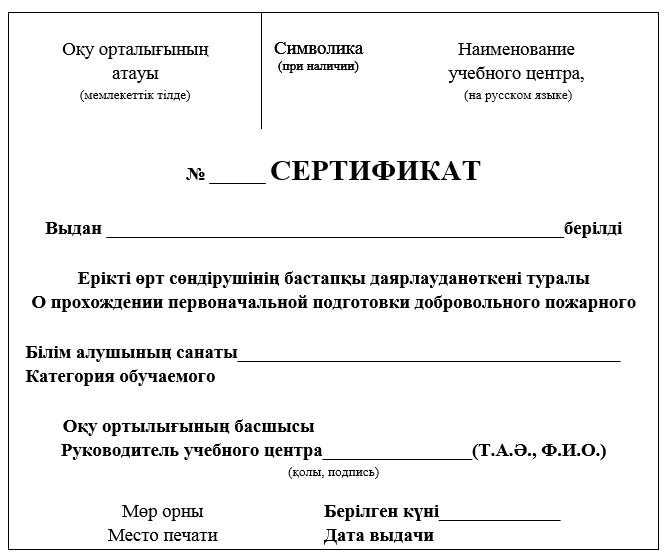 
					© 2012. РГП на ПХВ «Институт законодательства и правовой информации Республики Казахстан» Министерства юстиции Республики Казахстан
				№ п/пНаименование темыНаименование темыКоличество часовКоличество часовКоличество часов№ п/пНаименование темыНаименование темывсегоиз нихиз них№ п/пНаименование темыНаименование темывсегоаудиторныепрактические1. Нормативно-правовая база в области пожарной безопасности1. Нормативно-правовая база в области пожарной безопасности1. Нормативно-правовая база в области пожарной безопасности1. Нормативно-правовая база в области пожарной безопасности1. Нормативно-правовая база в области пожарной безопасности1. Нормативно-правовая база в области пожарной безопасности1Нормативные правовые акты, регламентирующие вопросы обеспечения пожарной безопасности в Республике Казахстан.Нормативные правовые акты, регламентирующие вопросы обеспечения пожарной безопасности в Республике Казахстан.11-Итого:Итого:Итого:112. Пожарно-техническая подготовка2. Пожарно-техническая подготовка2. Пожарно-техническая подготовка2. Пожарно-техническая подготовка2. Пожарно-техническая подготовка2. Пожарно-техническая подготовка1Боевая одежда и снаряжение. Сбор, выезд по тревоге и следование на пожар.Боевая одежда и снаряжение. Сбор, выезд по тревоге и следование на пожар.2112Тактико-технические характеристики пожарных автомобилей и пожарных мотопомп.Тактико-технические характеристики пожарных автомобилей и пожарных мотопомп.11-3Пожарно-техническое оборудование вывозимое на пожарных автомобилях.Пожарно-техническое оборудование вывозимое на пожарных автомобилях.11-4Пожарные рукава, рукавное оборудование, пожарные стволы.Пожарные рукава, рукавное оборудование, пожарные стволы.11-5Огнетушители.Огнетушители.2116Организация связи.Организация связи.11-Итого:Итого:Итого:8623. Пожарно-спасательная подготовка3. Пожарно-спасательная подготовка3. Пожарно-спасательная подготовка3. Пожарно-спасательная подготовка3. Пожарно-спасательная подготовка3. Пожарно-спасательная подготовка1Упражнения с пожарными рукавами, стволами, рукавной арматурой и принадлежностями.Упражнения с пожарными рукавами, стволами, рукавной арматурой и принадлежностями.1-12Упражнения с пожарными лестницами.Упражнения с пожарными лестницами.1-13Упражнения со спасательной веревкой. Спасание и самоспасание.Упражнения со спасательной веревкой. Спасание и самоспасание.2114Вскрытие и разборка конструкций на пожаре.Вскрытие и разборка конструкций на пожаре.2115Боевое развертывание с установкой пожарного автомобиля (мотопомпы) на водоисточник. Действия пожарного при боевом развертывании.Боевое развертывание с установкой пожарного автомобиля (мотопомпы) на водоисточник. Действия пожарного при боевом развертывании.211Итого:Итого:Итого:8354. Пожарно-тактическая подготовка4. Пожарно-тактическая подготовка4. Пожарно-тактическая подготовка4. Пожарно-тактическая подготовка4. Пожарно-тактическая подготовка4. Пожарно-тактическая подготовка1Общие сведения о горении и горючих веществах, пожаре и его развитии. Основы прекращения горения на пожаре.Общие сведения о горении и горючих веществах, пожаре и его развитии. Основы прекращения горения на пожаре.11-2Разведка пожара. Действия при разведке пожара.Разведка пожара. Действия при разведке пожара.11-3Поисково-спасательные работы на пожаре. Действия при спасании людей и эвакуации имущества.Поисково-спасательные работы на пожаре. Действия при спасании людей и эвакуации имущества.11-4Тактика тушения пожаров. Действия при тушении пожара.Тактика тушения пожаров. Действия при тушении пожара.11-5Особенности тушения пожаров в населенных пунктах и организациях.Особенности тушения пожаров в населенных пунктах и организациях.11-6Особенности тушения степных пожаров.Особенности тушения степных пожаров.11-Итого:Итого:Итого:66-5. Пожарно-профилактическая подготовка5. Пожарно-профилактическая подготовка5. Пожарно-профилактическая подготовка5. Пожарно-профилактическая подготовка5. Пожарно-профилактическая подготовка5. Пожарно-профилактическая подготовка1Общие принципы обеспечения пожарной безопасности населенных пунктов, организаций, степных массивов.Общие принципы обеспечения пожарной безопасности населенных пунктов, организаций, степных массивов.11-2Виды строительных материалов и их горючесть.Виды строительных материалов и их горючесть.11-3Общие меры пожарной безопасности в населенных пунктах, организациях, степных массивах. Противопожарные мероприятия при производстве огневых и ремонтных работ.Общие меры пожарной безопасности в населенных пунктах, организациях, степных массивах. Противопожарные мероприятия при производстве огневых и ремонтных работ.11-4Наружное и внутреннее противопожарное водоснабжение.Наружное и внутреннее противопожарное водоснабжение.211Итого:Итого:Итого:5416. Оказание доврачебной помощи пострадавшим на пожаре6. Оказание доврачебной помощи пострадавшим на пожаре6. Оказание доврачебной помощи пострадавшим на пожаре6. Оказание доврачебной помощи пострадавшим на пожаре6. Оказание доврачебной помощи пострадавшим на пожаре6. Оказание доврачебной помощи пострадавшим на пожаре1Основные правила остановки кровотечения.Основные правила остановки кровотечения.112Основные правила и способы проведения искусственного дыхания и наружного (непрямого) массажа сердца. Определения пульса.Основные правила и способы проведения искусственного дыхания и наружного (непрямого) массажа сердца. Определения пульса.2113Способы оказания первой доврачебной помощи при ранениях, ушибах, вывихах, переломах.Способы оказания первой доврачебной помощи при ранениях, ушибах, вывихах, переломах.2114Способы оказания первой доврачебной помощи при химических и термических ожогах, обморожении.Способы оказания первой доврачебной помощи при химических и термических ожогах, обморожении.211Итого:Итого:Итого:7437. Обучение населения мерам пожарной безопасности 

и действиям при возникновении пожара7. Обучение населения мерам пожарной безопасности 

и действиям при возникновении пожара7. Обучение населения мерам пожарной безопасности 

и действиям при возникновении пожара7. Обучение населения мерам пожарной безопасности 

и действиям при возникновении пожара7. Обучение населения мерам пожарной безопасности 

и действиям при возникновении пожара7. Обучение населения мерам пожарной безопасности 

и действиям при возникновении пожара1Проведение с населением противопожарного инструктажа и изучение пожарно-технического минимума.Проведение с населением противопожарного инструктажа и изучение пожарно-технического минимума.11-Итого:Итого:Итого:11-8. Техника безопасности8. Техника безопасности8. Техника безопасности8. Техника безопасности8. Техника безопасности8. Техника безопасности1Техника безопасности при тушении пожара.Техника безопасности при тушении пожара.11-Итого:Итого:Итого:11-9. Психологическая подготовка9. Психологическая подготовка9. Психологическая подготовка9. Психологическая подготовка9. Психологическая подготовка9. Психологическая подготовка1Психологическая готовность к действиям в экстремальной ситуации.Психологическая готовность к действиям в экстремальной ситуации.11-Итого:Итого:Итого:11-Сдача зачетов.211Всего часовВсего часовВсего часов402812№ п/пНаименование темыКоличество часовКоличество часовКоличество часов№ п/пНаименование темывсегоиз нихиз них№ п/пНаименование темывсегоаудиторныепрактические1Классификация и маркировка пожарных автомобилей.11-2Пожарные автомобили основного назначения, и их основные тактико-технические данные.11-3Пожарные автомобили специального назначения, и их основные тактико-технические данные.11-4Система дополнительного охлаждения двигателя. Емкость для воды и пенообразователя. Обогрев емкостей для воды, пенообразователя и насосного отсека.1-15Пожарные насосы.3126Вакуумная система. Блок газоструйного вакуум-аппарата и газовой сирены.1-17Средства, приборы и аппараты пенного тушения.2118Пожарные мотопомпы.1-19Органы управления. Контрольно-измерительные приборы пожарных автомобилей. Дополнительное электрооборудование пожарных автомобилей. Отопитель кабины боевого расчета.1-110Кузов, пожарно-техническое оборудование.1-111Диагностирование технического состояния пожарных автомобилей и их специальных агрегатов.21112Квалификационная характеристика и обязанности водителя пожарного автомобиля.11-13Техническое обслуживание и ремонт пожарных автомобилей.21114Техническая документация. Нормы расхода топлива и смазочных материалов, порядок списания.11-15Основы тактики тушения пожаров.11-16Пожарно-техническое оборудование и приемы работы с ним.21117Противопожарное водоснабжение. Забор воды из водоисточников.31218Элементы теории и основы безопасности движения пожарных автомобилей. Правила движения автомобилей, оборудованных специальными световыми и звуковыми сигналами.11-19Работа на пожарных автомобилях.4-420Сдача зачетов.413Всего часов:Всего часов:341420№п/пФамилия, имя, 

отчество (при его наличии)ДолжностьОтметкаПодпись12